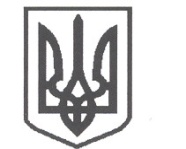 УКРАЇНАСРІБНЯНСЬКА СЕЛИЩНА РАДАВИКОНАВЧИЙ КОМІТЕТРІШЕННЯ25 березня 2024 року     					              	     	  №177  смт СрібнеПро погодження продовження відпустки директору Комунальної установи«Центр надання соціальних послуг»Срібнянської селищної радиЖанні ПИНДЮРІРозглянувши заяву директора Комунальної установи «Центр надання соціальних послуг» Срібнянської селищної ради Жанни Миколаївни ПИНДЮРИ від 22.03.2024, відповідно до статті 25 Закону України «Про відпустки», виконавчий комітет селищної ради вирішив:1. Погодити продовження щорічної відпустки без збереження заробітної плати директору Комунальної установи «Центр надання соціальних послуг» Срібнянської селищної ради Жанні Миколаївні ПИНДЮРІ, як інваліду ІІ групи, тривалістю 7 календарних днів до 29 березня 2024 року, за 2024 рік.2. Виконання обов’язків директора Комунальної установи «Центр надання соціальних послуг» Срібнянської селищної ради покласти на завідувача відділення соціальної допомоги вдома Марину ІВАНЕНКО, з правом першого підпису фінансово-господарських документів та підписання наказів до 29 березня 2024 року.3. Контроль за виконанням цього рішення покласти на заступника селищного голови з гуманітарних питань та соціальної політики Ніну БОНДАРЕНКО.Підстава: заява Жанни ПИНДЮРИ від 22.03.2024 та копія пенсійного посвідчення №2721809142.Перший заступникселищного голови 	Віталій ЖЕЛІБА